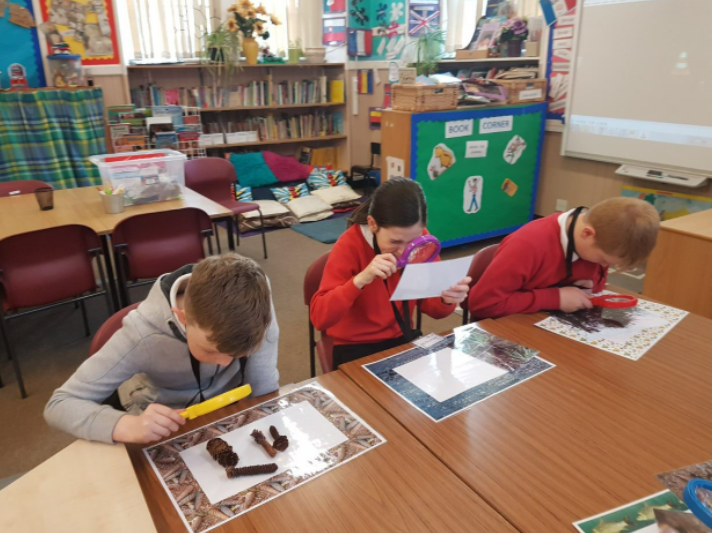 Introduction									Page 3Roadshow Overview								Page 4Curricular links								Page 6Event Organisation								Page 7After the event									Page 8IntroductionTransport Scotland has recognised the educational benefits to be derived from the A9 Dualling programme.  This has resulted in the educational initiative known as “Academy9”.  Academy9 is a collaborative and evolving initiative spanning from pre-school to tertiary education and into community engagement.  Acknowledging the power of partnerships between industry and education, Academy9 promotes skills and learning, STEM education and employment opportunities for future generations, The initiative combines the technical expertise of industry professionals, the talents and knowledge of experienced educational professionals, together with the wide and diverse competence and experience of teachers and education establishments to create truly unique experiences for people of all ages and abilities.Roadshow OverviewThe Roadshow is placed at the centre of ‘A Curriculum for Excellence’ and ‘Developing Scotland’s Young Workforce’ initiatives, aimed at Second Level (P6/P7).  There are 3 parts to the Roadshow that encourage both breadth and depth of learning.  Introductory Lessons  Comprising of two lessons, this section gives pupils the opportunity to learn new information about the A9 Dualling programme in order to raise awareness of its size and scale. They are also taken on a journey of exploration and discovery while they research the wide variety of animals that must be considered when designing and developing a large-scale infrastructure project.  Meeting the Professionals  As part of a ‘real life’ learning opportunity pupils work with professionals from three diverse disciplines currently working on the A9 Dualling project. Through a series of practical tasks, they will develop an understanding of the purpose and role that Ecologists, Geologists and Engineers play on a project of this magnitude.  Post – visit Lesson Plans  In this series of 8 lessons pupils build upon their newly acquired information about the Dualling of the A9, looking in more depth at the three disciplines and how their work contributes to the project. While each lesson is developed to follow an interdisciplinary approach the many interactive team activities have been designed to enhance pupil engagement throughout.  Furthermore, to fully support teaching and learning, each lesson has been carefully planned to support delivery by the non-specialist. As such a wide array of resources have been included, as well as step-by-step instructions for successful delivery of the component parts of each lesson.  You will be sent a file transfer containing all the lesson plans and printables for the above sessions. Curricular LinksHow to get involvedYour Academy9 Education Liaison Officer will organise the Roadshow Event and will be in touch with to gather relevant information.   All you need to do is: Confirm dates for the eventConfirm pupil numbersConfirm school rooms/hall availability for the duration of the eventProvide school timetable information around start times, intervals etcAfter the EventAcademy9 continually aim to improve the experiences offered to schools to ensure events are relevant and engaging.  To achieve this please take a few moments to complete this short survey.Curricular AreasExperiences and OutcomesCareer BenchmarksHealth and Wellbeing Science Literacy Numeracy Social Studies TechnologiesHWB 2-20a SCN 2-02a SCN 2-17a SCN 2-04b SOC 2-08b LIT 2-02a LIT 2-09a LIT 2-10a MNU 2-20a MNU 2-03a MNU 2-20b SOC 2-08a SOC 2-08b TCH 2-02a TCH 2-13aExperience a curriculum through which they learn about the world of work and job possibilities and which makes clear the strengths and skills needed to take advantage of these opportunities. Develop skills for learning, life and work as an integral part of their education and be clear about how all their achievements relate to these. Opportunities to engage in profiling that supports learning and the development of skills for work and future career choices.